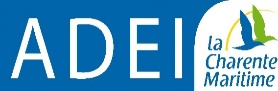 AUTORISATION PARENTALE 2024Je soussigné(e), 	Demeurant 	Autorise mon enfant 		né(e) le 	à participer aux activités encadrées par le service de prévention spécialisée de l’ADEI et/ou être accompagné(e) par les éducateurs. Ainsi, j’ Autorise les éducateurs à véhiculer mon enfant pour les besoins de l’activitéAccepte que des images de mon enfant prises lors de l’activité puissent être exploitées dans un but non commercial à des fins de communication, sur tout support existant et futur, pour une durée indéterminée, en France et à l’international, et pour une diffusion connue ou inconnue à ce jourAutorise les éducateurs à prendre toute mesure d’urgence dans l’intérêt de la santé et de la sécurité de mon enfant. Fait à Rochefort, le 	Signature du représentant légal N° téléphone : 	Observations particulières concernant mon enfant : 